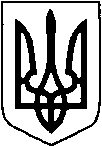 МАР’ЯНІВСЬКА  СЕЛИЩНА РАДАЛУЦЬКОГО РАЙОНУ ВОЛИНСЬКОЇ ОБЛАСТІВИКОНАВЧИЙ КОМІТЕТРІШЕННЯ                                                                                                                    ПРОЄКТ27 липня 2023 року   № 04           смт Мар’янівка                                                                           Про встановлення розміру кошторисної заробітної плати на 2023 рік, який враховується при визначенні вартості будівництва об’єктів на території Мар’янівської селищної радиВідповідно до Закону України «Про місцеве самоврядування в Україні», Порядку розрахунку розміру кошторисної заробітної плати, який враховується при визначенні вартості будівництва об’єктів, затвердженого наказом Міністерства регіонального розвитку, будівництва та житлово-комунального господарства України від 20.10.2016 № 281 (зі змінами), виконавчий комітетВИРІШИВ:1. ВСТАНОВИТИ розмір кошторисної заробітної плати на 2023 рік, який враховується при визначенні вартості будівництва об’єктів, які споруджуються за рахунок коштів бюджету селищної територіальної громади в розмірі 12558,80 грн, що відповідає середньому розряду складності робіт у будівництві 3,8 при виконанні робіт у звичайних умовах.2. Головним розпорядникам та одержувачам бюджетних коштів, розпорядникам нижчого рівня, комунальному підприємству, установам та організаціям при визначенні вартості нового та розпочатого будівництва, реконструкції, реставрації, капітального ремонту, поточного ремонту, технічного переоснащення об’єктів за рахунок коштів бюджету селищної територіальної громади, керуватися у своїй роботі вказаним у пункті 1 цього рішення граничним розміром кошторисної заробітної плати при визначенні вартості будівництва при складанні кошторисної документації (на стадії розроблення проектної документації) та при проведенні взаєморозрахунків за обсяги виконаних будівельних робіт на об’єктах комунальної власності Мар’янівської селищної територіальної громади.3. Контроль за виконанням цього рішення залишаю за собою. Селищний голова                                                                       Олег БАСАЛИКГалина Андрєєва